Warszawa, 27 października 2022 r.Informacja prasowaNowy Dyrektor Dywizji Drogowej FBSerwisFBSerwis SA będzie mieć nowego Dyrektora Wykonawczego Dywizji Infrastruktury Drogowej. Na ‎stanowisko to awansował Tomasz Kuraś, związany z FBSerwis od 2014 roku.‎Tomasz Kuraś, tuż po dołączeniu do zespołu FBSerwis, pełnił funkcję koordynatora kontraktu, a od ‎‎2016 roku kierownika kontraktu. Podczas pracy w firmie nadzorował realizację 12 umów zawartych z ‎trzema oddziałami Generalnej Dyrekcji Dróg Krajowych i Autostrad - w Lublinie, Rzeszowie oraz ‎Warszawie. Kontrakty te dotyczyły całorocznego, bieżącego lub zimowego utrzymania dróg ‎krajowych, w tym ekspresowych, oraz obiektów inżynierskich.‎Jest absolwentem Wydziału Inżynierii Lądowej Politechniki Krakowskiej na kierunku Budownictwo. ‎W latach 2010-2014 pracował dla spółek z branży drogowej, pracując m.in. przy realizacji projektu ‎budowy odcinka autostrady A4 w woj. małopolskim i podkarpackim. ‎Tomasz Kuraś rozpocznie pracę na nowym stanowisku 1 listopada br. i zastąpi tym samym Rafała ‎Kańskiego, który po 10 latach pracy w FBSerwis, zdecydował się kontynuować karierę poza ‎strukturami FBSerwis i Grupy Budimex.‎Utrzymanie infrastruktury drogowej jest jedną z trzech linii biznesowych Grupy FBSerwis, obok ‎Dywizji Usługi Środowiskowe oraz Dywizji FM/SL (facility management i street lighting).‎Sieć dróg utrzymywanych przez FBSerwis to ponad 1800 km, z czego przeważająca część to drogi ‎ekspresowe i autostrady. Przychody tej działalności FBSerwis wyniosły w roku 2021 142,7 mln PLN.‎Grupa FBSerwis, będąca częścią Grupy Budimex, realizuje kontrakty obejmujące: bieżące utrzymanie ok. 1800 km dróg krajowych i autostrad, utrzymanie techniczne budynków oraz obiektów przemysłowych i sportowych dla klientów sektora prywatnego i publicznego, usługi elektroenergetyczne, obsługę i modernizację infrastruktury oświetleniowej, a także usługi
w zakresie gospodarki odpadami. FBSerwis prowadzi również instalacje przetwarzania odpadów komunalnych – w woj. łódzkim, małopolskim, mazowieckim oraz dolnośląskim, a także posiada dwa składowiska odpadów. Do klientów firmy należą m.in. PL.2012+ (operator PGE Narodowego), miasto Wrocław, GDDKiA, Zarząd Dróg i Zieleni w Gdańsku, Zarząd Infrastruktury i Transportu w Krakowie, miasto Słupsk, prywatni właściciele nowoczesnych budynków biurowych i obiektów logistycznych. Dodatkowe informacje są dostępne pod adresem: www.fbserwis.pl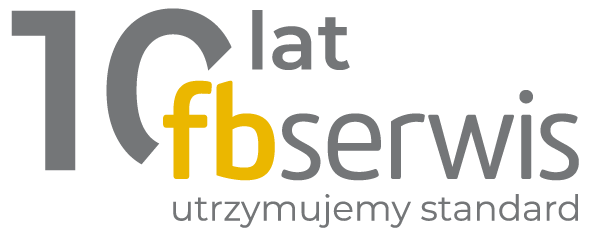 Kontakt dla mediów:Magdalena NowickaKierownik Działu Marketingumagdalena.nowicka@fbserwis.pl+48 797 609 127